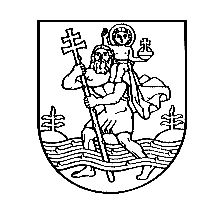 VILNIAUS MIESTO SAVIVALDYBĖSTARYBASPRENDIMASDĖL TARYBOS 2013-07-10 SPRENDIMO NR. 1-1312 „DĖL PREKYBOS VIEŠOSIOSE VIETOSE TAISYKLIŲ TVIRTINIMO“ PAKEITIMO2018 m. gegužės 9 d.   Nr. 1-1529VilniusVadovaudamasi Lietuvos Respublikos vietos savivaldos įstatymo 16 straipsnio 2 dalies 36 punktu ir 18 straipsnio 1 dalimi ir Mažmeninės prekybos taisyklių, patvirtintų Lietuvos Respublikos Vyriausybės 2001 m. birželio 11 d. nutarimu Nr. 1-1312 „Dėl Mažmeninės prekybos taisyklių patvirtinimo“, 10 punktu Vilniaus miesto savivaldybės taryba  n u s p r e n d ž i a:1. Pakeisti Vilniaus miesto savivaldybės tarybos 2013 m. liepos 10 d. sprendimą Nr. 1-1312 „Dėl Prekybos viešosiose vietose taisyklių tvirtinimo“:1.1. papildyti 3 punktu ir jį išdėstyti taip:„3. Pavesti Vilniaus miesto savivaldybės administracijos direktoriui nustatyti ir patvirtinti viešąsias vietas, kuriose leidžiama prekiauti naudotomis prekėmis (sendaikčiais).“1.2. išdėstyti Prekybos viešosiose vietose taisyklių 4 punkto antrąją pastraipą taip: „Viešoji vieta – Vilniaus miesto savivaldybės teritorijoje esanti Savivaldybei ar valstybei nuosavybės teise priklausanti, patikėjimo teise valdoma arba Savivaldybei perduota pagal panaudos sutartį teritorija (išskyrus išnuomotą ar perduotą ne Savivaldybei naudotis teritoriją), kurioje teikiamos paslaugos, taip pat vykdoma prekyba nuo (iš) laikinųjų prekybos įrenginių, kioskų, paviljonų, prekybai pritaikytų automobilių ar priekabų, lauko kavinių.“1.3. papildyti Prekybos viešosiose vietose taisykles 44 punktu ir išdėstyti jį taip: „44. Valstybės tarnautojai ir darbuotojai už šių Taisyklių nesilaikymą atsako Lietuvos Respublikos teisės aktų nustatyta tvarka.“;1.4. papildyti Prekybos viešosiose vietose taisykles 45 punktu ir išdėstyti jį taip:„45. Valstybės tarnautojų ir darbuotojų veiksmai įgyvendinant šias Taisykles gali būti skundžiami Lietuvos Respublikos įstatymų nustatyta tvarka.“2. Nustatyti, kad už šio sprendimo vykdymą atsakingas yra Turto departamento direktorius.Meras	Remigijus Šimašius